INSTITUTO ESTATAL DE EDUCACION PÚBLICA DE OAXACA. 
ESCUELA NORMAL BILINGÜE E INTERCULTURAL DE OAXACA.
CCT. 20DNL0001R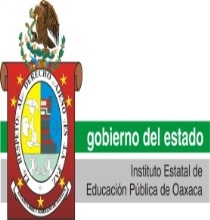 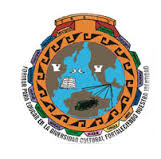 Sistema de numeración decimalNumero natural en zapotecoTraducción en zapotecoInterpretación aritméticaRepresentación simbólica maya.Descripción 1TibaUno1●Base de sistema de numeración2ChopaDos2●●Base de sistema de numeración3TsonaTres3●●●Base de sistema de numeración4TapaCuatro4●●●●Base de sistema de numeración5GayaCinco5Base de sistema de numeración6XopaSeis6Base de sistema de numeración7GazaSiete7Base de sistema de numeración8XonaOcho8Base de sistema de numeración9Ye’yNueve9Base de sistema de numeración10TsiDiez10Base de sistema de numeración11Tsib>tibaDiez y uno10+1=11Principio aditivo 12Tib>senaDiez y dos10+2=12Principio aditivo13Tsintrece13Base de sistema de numeración14Tsi’>daDiez y cuatro10+4=14  ●●●●Principio aditivo15Tsi’nQuince15Base de sistema de numeración16Tsi´n>tibQuince y uno15+1=16Principio aditivo17Tsi´n>chopQuince dos15+2=17Principio aditivo18Tsi´n>tsonQuince y tres15+3=18Principio aditivo19Tsi´n>tapQuince y cuatro15+4=19Principio aditivo20Tib>galVeinte20 ●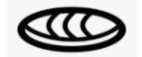 Base de sistema de numeracion 21Gal>tibVeinte y uno20+1=21●●Principio aditivo22Gal>chopVeinte y dos20+2=22●●●Principio aditivo23Gal>tsónVeinte y tres20+3=23●●●●Principio aditivo24Gal>tapVeinte y cuatro20+4=24●●●●●Principio aditivo25Gal>gayVeinte y cinco20+5=25●Principio aditivo26Gal>xopVeinte y seis20+6=26●●Principio aditivo27Gal>gasVeinte y siete20+7=27●● ●Principio aditivo28Gal>xonVeinte y ocho20+8=28●●  ●  ●Principio aditivo29Gal>yeVeinte y nueve20+9=29         ●●●●●Principio aditivo30Gal>tsi´Veinte y diez20+10=30●Principio aditivo31Gal>tsi>tibVeinte diez y uno20+10+1=31   ●Principio aditivo32Gal>tsi>chopVeinte diez y dos20+10+2=32 ●Principio aditivo33Gal>tsi>tsonVeinte diez y tres20+10+3=33●Principio aditivo34Gal>tsi>tapVeinte diez y cuatro20+10+4=34          ●Principio aditivo35Gal>tsi>gayVeinte diez y cinco20+10+5=35 ●Principio aditivo36Gal>tsi>xopVeinte diez y seis20+10+6=36          ●Principio aditivo37Gal>tsi>gasVeinte diez y siete20+10+7=37●Principio aditivo38Gal>tsi>xonVeinte diez y ocho20+10+8=38●Principio aditivo39Gal>tsi>yeiVeinte diez y nueve20+10+9=39 ●Principio aditivo40Cho´Cuarenta40●●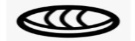 Base de sistema de numeración 41Cho´>tibCuarenta y uno40+1=41●●●Principio aditivo42Cho´>chópCuarenta y dos40+2=42●●●●Principio aditivo43Cho´>tsónCuarenta y tres40+3=43●●●●●Principio aditivo44Cho´>tapCuarenta y cuatro40+4=44●●●●●●Principio aditivo45Cho´>gayCuarenta y cinco40+5=45●●Principio aditivo46Cho´>xopCuarenta y seis40+6=46●●●Principio aditivo47Cho´>gasCuarenta y siete40+7=47●●●●Principio aditivo48Cho´>xonCuarenta y ocho40+8=48●●●●●Principio aditivo49Cho´>yeCuarenta y nueve40+9=49●●●●●●Principio aditivo50Cho´p>tsìCuarenta y diez40+10=50●●Principio aditivo51Cho´p>tsi>tibCuarenta diez y uno40+10+1=51 ●●Principio aditivo52Cho´p>tsi>chopCuarenta diez y dos40+10+2=52  ●●Principio aditivo53Cho´p>tsi>tsonCuarenta diez y tres40+10+3=53   ●●Principio aditivo54Cho´p>tsi>tapCuarenta diez y cuatro40+10+4=54         ●●Principio aditivo55Cho´p>tsi>gayCuarenta diez y cinco40+10+5=55 ●●Principio aditivo56Cho´p>tsi>xopCuarenta diez y seis40+10+6=56  ●●Principio aditivo57Cho´p>tsi>gasCuarenta diez y siete40+10+7=57    ●●Principio aditivo 58Cho´p>tsi>xonCuarenta diez y ocho40+10+8=58    ●●Principio aditivo59Cho´p>tsi>yeCuarenta diez y nueve40+10+9=59    ●●Principio aditivo60Tsón>galTres de veinte3x20=60  ●●●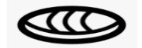 Principio multiplicativo61Tsón> gal >tibTres de veinte y uno3x20+1=61●●●●Principio multiplicativo y aditivo62Tsón> gal >chopTres de veinte y dos3x20+2=62●●●●●Principio multiplicativo y aditivo63Tsón> gal>tsonTres de veinte y tres3x20+3=63●●●●●●Principio multiplicativo y aditivo64Tsón> gal>tapTres de veinte y cuatro3x20+4=64●●●●●●●Principio multiplicativo y aditivo65Tsón> gal>gayTres de veinte y cinco3x20+5=65●●●Principio multiplicativo y aditivo66Tsón> gal>xopTres de veinte y seis3x20+6=66●●●Principio multiplicativo y aditivo67Tsón> gal>gasTres de veinte y siete3x20+7=67 ●●●Principio multiplicativo y aditivo68Tsón>gal>xonTres de veinte y ocho3x20+8=68 ●●●Principio multiplicativo y aditivo69Tsón>gal>yeTres de veinte y nueve3x20+9=69 ●●●Principio multiplicativo y aditivo70Tsón>gal>nzo>tsiTres de veinte y diez3x20+10=70●●Principio multiplicativo y aditivo71Tsón>gal>nzo>tsintibTres de veinte  diez y uno3x20+11=71      ●●●Principio multiplicativo y aditivo72Tsón>gal>nzo>tibsenTres de veinte  y doce3x20+12=72 ●●●Principio multiplicativo y aditivo73Tsón >gal>nzo>tsinTres de veinte  y trece3x20+13=73  ●●●Principio multiplicativo y aditivo74Tsón>gal>nzo>tsidaTres de veinte  y catorce3x20+14=74  ●●●Principio multiplicativo y aditivo75Tsón>gal>nzo>tsi´nTres de veinte  y quince3x20+15=75  ●●●Principio multiplicativo y aditivo76Tsón>gal>nzo>tsi´ntibTres de veinte   quince y uno3x20+15+1=76  ●●●Principio multiplicativo y aditivo77Tsón>gal>nzo>tsi´nchopTres de veinte   quince y dos3x20+15+2=77         ●●●Principio multiplicativo y aditivo78Tsón>gal>nzo>tsi’ntsónTres de veinte   quince y tres3x20+15+3=78         ●●●Principio multiplicativo y aditivo79Tsón>gal>nzo>tsi’n tapTres de veinte   quince y cuatro3x20+15+4=79    ●●●Principio multiplicativo y aditivo80Tap>galCuatro de veinte4x20=80  ●●●●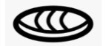 Principio multiplicativo 81Tap>gal>nzo>tibCuatro de veinte y uno4x20+1=81  ●●●●  ●Principio multiplicativo y aditivo82Tap>gal>nzo>chópCuatro de veinte y dos4x20+2=82●●●●●●Principio multiplicativo y aditivo83Tap>gal>nzo>tsónCuatro de veinte y tres4x20+3=83●●●●●●●Principio multiplicativo y aditivo84Tap>gal>nzo>tapCuatro de veinte y cuatro4x20+4=84●●●● ●●●●Principio multiplicativo y aditivo85Tap>gal>nzo>gayCuatro de veinte y cinco4x20+5=85      ●●●●	Principio multiplicativo y aditivo86Tap>gal>nzo>xopCuatro de veinte y seis4x20+6=86 ●●●●Principio multiplicativo y aditivo87Tap>gal>nzo>gasCuatro de veinte y siete        4x20+7=87 ●●●●Principio multiplicativo y aditivo88Tap>gal>nzo>xonCuatro de veinte y ocho4x20+8=88   ●●●●Principio multiplicativo y aditivo89Tap>gal>nzo>yeCuatro de veinte y nueve4x20+9=89    ●●●●Principio multiplicativo y aditivo90Tap>gal>nzo>tsi’Cuatro de veinte y diez4x20+10=90   ●●●●Principio multiplicativo y aditivo91Tap>gal>nzo>tsi’tibCuatro de veinte diez y uno4x20+10+1=91      ●●●●Principio multiplicativo y aditivo92Tap>gal>nzo>tibsénCuatro de veinte diez y dos4x20+10+2=92    ●●●●Principio multiplicativo y aditivo93Tap>gal>nzo>tsinCuatro de veinte diez y tres4x20+10+3=93     ●●●●Principio multiplicativo y aditivo94Tap>gal>nzo>tsidaCuatro de veinte diez y cuatro4x20+10+4=94     ●●●●Principio multiplicativo y aditivo95Tap>gal>nzo>tsi’nCuatro de veinte y quince4x20+15=95    ●●●●Principio multiplicativo y aditivo96Tap>gal>nzo>tsi’ntibCuatro de veinte quince y uno4x20+15+1=96    ●●●●Principio multiplicativo y aditivo97Tap>gal>nzo>tsi’nchópCuatro de veinte quince y dos4x20+15+2=97        ●●●●Principio multiplicativo y aditivo98Tap>gal>nzo>tsi’ntsónCuatro de veinte quince y tres4x20+15+3=98        ●●●●Principio multiplicativo y aditivo99Tap>gal>nzo>tsi’ntapCuatro de veinte quince y cuatro4x20+15+4=90   ●●●●Principio multiplicativo y aditivo100Tib>ayo’Uno de cien1x100=100Principio multiplicativo 